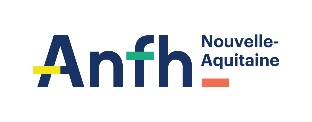 PLAN D’ACTIONS REGIONALES 2021(INSCRIPTION DEFINITIVE A CONFIRMER PAR L’ANFH)Bulletin à retourner à limousin.formation@anfh.fr avant le 1er octobre 2021Code Ets*LIM Nom de l’établissement*Parcours de formation aux achatsCibles : établissements sociaux et médico-sociauxFormat : distancielModule 2 : DEFINIR LE BESOIN ET REDIGER LE CAHIER DES CHARGEles 16-17/11/2021Module 3 : ANALYSER LES OFFRES ET REALISER LE SUIVI D’EXECUTION DU MARCHE les 30/11 et 01/12/2021Nom et prénom*Adresse mail*Fonction*Fonction*Pré-inscription*Cocher  Module 2 Module 3 Module 2 Module 3 Module 2 Module 3 Module 2 Module 3Date : _______/________/__________*champs obligatoiresSignature du directeur et cachet de l’établissement